Home LearningEnglish Good Morning Squirrels. As you know our topic is ‘Pirates’ for this term. We are going to be starting a book today called ‘Pirates love Underpants.’Please watch the story: https://www.youtube.com/watch?v=Vd8_Y1bEzA8Please talk to your adult about these questions: 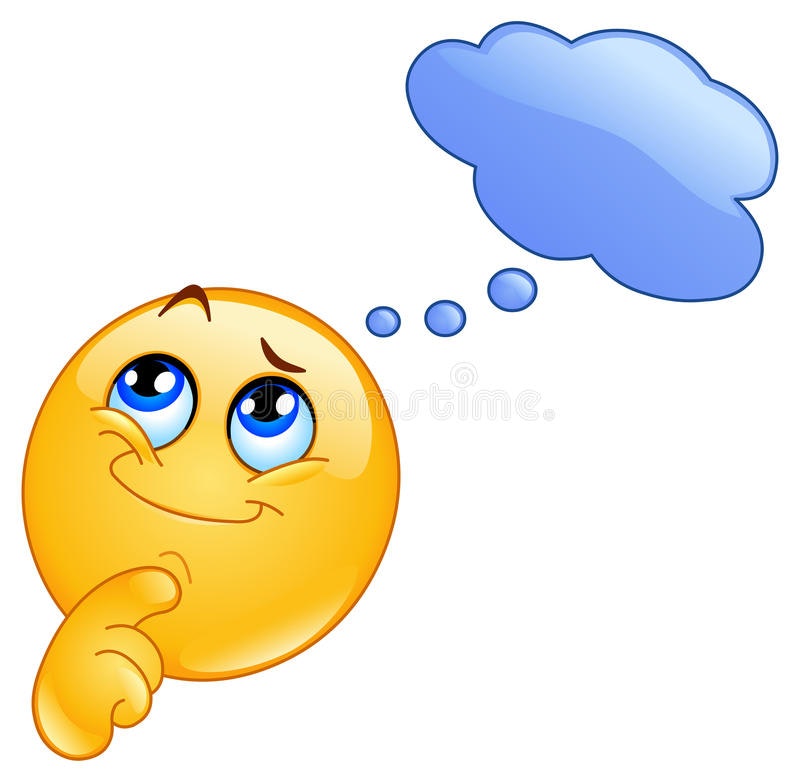 What do the pirates love?How did they get the golden underpants?What was your favourite part?Activity: Year 1: Please draw a picture of your favourite part of the story. Then write 4 sentences about why you like this part of the story. You could start like this: I like this because… I find this part good because…Look at my example below for some help (underneath the Year 2 Work) Year 2: Please draw a picture of your favourite part of the story. Then write a paragraph (6 sentences) about why you like this part of the story. You could start like this: I like this because… I find this part good because…Look at my example below for some help. 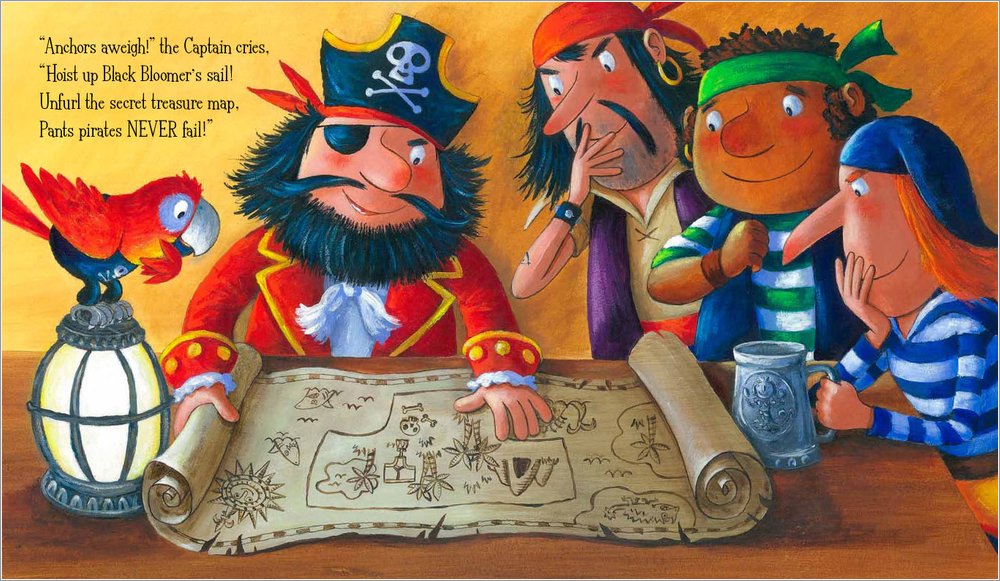 I like this part because they are making a plan. I like this because the parrot is helping to. I like this because the island on the map looks like underpants. I like this because they look excited and happy. 